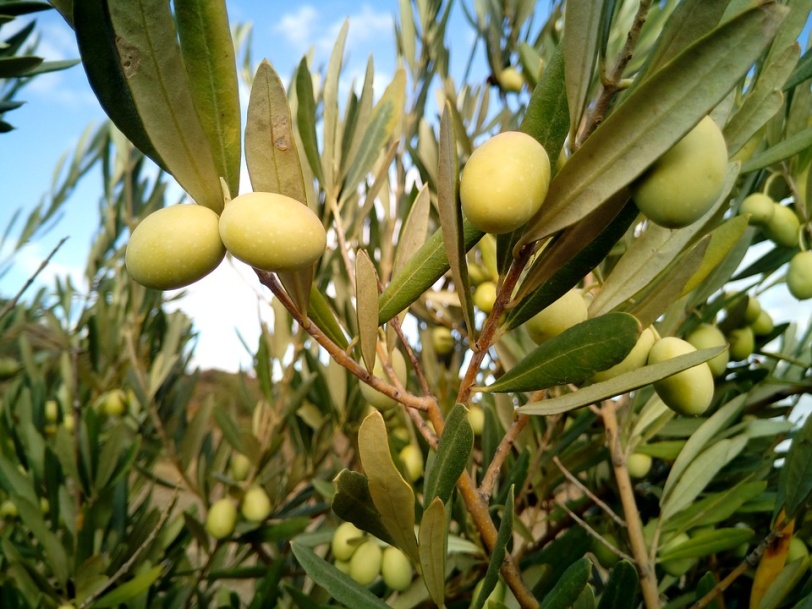 Karta pracy zajęć pozalekcyjnych: Gałązka oliwna otuli twe skronie. Symbolika drzewa oliwnego.Cele ogólne: Poszerzanie kompetencji społecznych i obywatelskich.Cele szczegółowe: Przybliżenie wiadomości z zakresu przyrody, historii, poznanie legendy o drzewie oliwnym . Rozwijanie zdolności plastycznych dzieci.Czy wiesz ,że 26 listopada był –Dzień Drzewa Oliwnego ?                          Czy znasz takie drzewo?  Co o nim wiesz ?U nas jesień zimno, niech ten Dzień Drzewa Oliwnego  przyniesie Ci trochę ciepła z Grecji ,Włoch czy Hiszpanii ,oliwki rosną wszędzie               tam ,gdzie jest dużo słońca i ciepła  . Na Krecie w Muzeum Drzewa Oliwnego widnieje napis: ”Drzewo oliwne jest częścią naszej codzienności, daje nam pożywienie, radość, symbolizuje siłę i zwycięstwo.” Mówiąc po prostu, jest ono symbolem piękna, pokoju, przyjaźni i cywilizacji. Czy wiesz, że w starożytności gałązka z drzewa oliwnego przyniesiona na spotkanie z wrogiem oznaczała dążenie do pokoju. Symbol ten przetrwał do naszych czasów. Słynny gołąbek pokoju, naszkicowany przez Pabla Picassa na ścianie mieszkania na Kole, warszawskim osiedlu, miał w dziobie gałązkę oliwną. Drzewa oliwne , o wąskich ,eleganckich liściach, zielonych z wierzchu  i srebrzystych pod spodem ,są długowieczne –dożywają nawet tysiąca lat. Aby świętować Dzień Drzewa Oliwnego ,chyba najlepiej bliżej poznać historię tego drzewa.Historię oliwki możesz prześledzić w różnych źródłach. Pojawia się w Biblii, mitologii greckiej, a także w sztuce krajów starożytnych. W dawnej Grecji gałązki oliwne stanowiły dary ofiarne, a wieczny płomień igrzysk olimpijskich zasilano oliwą z oliwek. W grobie faraona Tutenchamona odnaleziono liściaste oliwne gałęzie, a jego ciało zabalsamowano oliwą. Natomiast na Santori odkryto skamieniałe liście oliwki, których wiek określa się na 37 000 lat. I choć z omawianą rośliną najczęściej kojarzymy właśnie Grecję, to “krajem oliwki” określano kiedyś Egipt, w którym była ona atrybutem boga nieba, Horusa, głównego opiekuna egipskiej monarchii.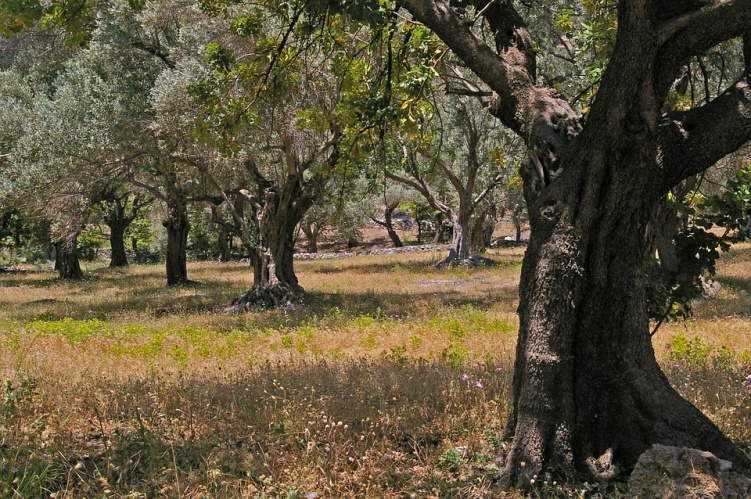 Na głowach poetów i bohaterskich wodzów zagościły gałązki oliwne oraz wieńce z liści oliwnych ,jako laur zwycięski .A na głowach ateńskich dziewcząt zapewniały płodność , pomagały znaleźć męża.Gałęzie oliwne miały także moc wypędzania demonów, oczyszczania.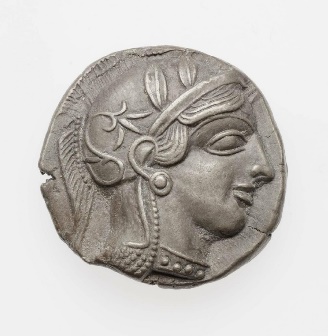 Natomiast artyści chrześcijańscy często umieszczali przedstawienia gałązek przy wizerunkach Matki Boskiej i archanioła Gabriela w scenach Zwiastowania.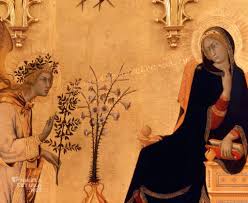 Według tradycji gołębica wypuszczona z Arki Noego powróciła doń, niosąc gałązkę oliwną z góry Ararat – symbol pokoju między Bogiem a ludźmi. Poznaj jedną  z arabskich legend , która tłumaczy poskręcany wygląd pni oliwek i fakt, że w ich centrum często widnieje głęboka dziupla. „Pewnej jesieni, tuż po śmierci proroka Mahometa, cała przyroda zamarła w boleści .             Figi  i granaty z rozpaczy zrzuciły liście. Wtem ujrzały, że gałązki drzewa oliwnego nadal przyozdabiają zielone listki, i zaczęły robić oliwce wyrzuty. W odpowiedzi oliwka wypomniała swym siostrom drzewom, że one straciły ledwie włosy, podczas gdy jej – tu wskazała na swój pień – pękło serce.Przedstawione wiadomości oparłam na stronie internetowej                 Lente- magazyn śródziemnomorski. Gdzie możesz znaleźć jeszcze wiele ciekawych wiadomości, poznać historię pewnej oliwki.Proponuję wykonanie drzewa oliwnego z liści laurowych( również pochodzących  z regionu śródziemnomorskiego) ,które zapewne znajdziesz w kuchni. Pień możesz wykonać z korka , poproś dorosłą osobę o pokrojenie korka . Oczywiście potrzebujesz jeszcze karton , na którym przykleisz drzewo i klej wikol i zabierz  się do pracy .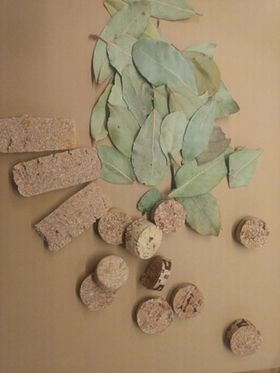 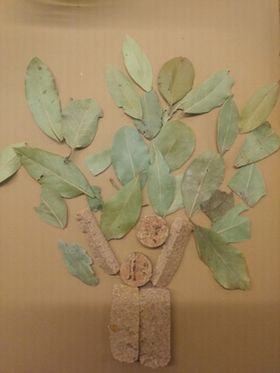 Twoje drzewo pięknie pachnie ,przypomina zapach krajów śródziemnomorskich , a więc na chwilę, dzięki swojej wyobraźni możesz wybrać się  tam na wycieczkę i poczuć ciepło , ujrzeć gaj oliwny.E.Nowożycka